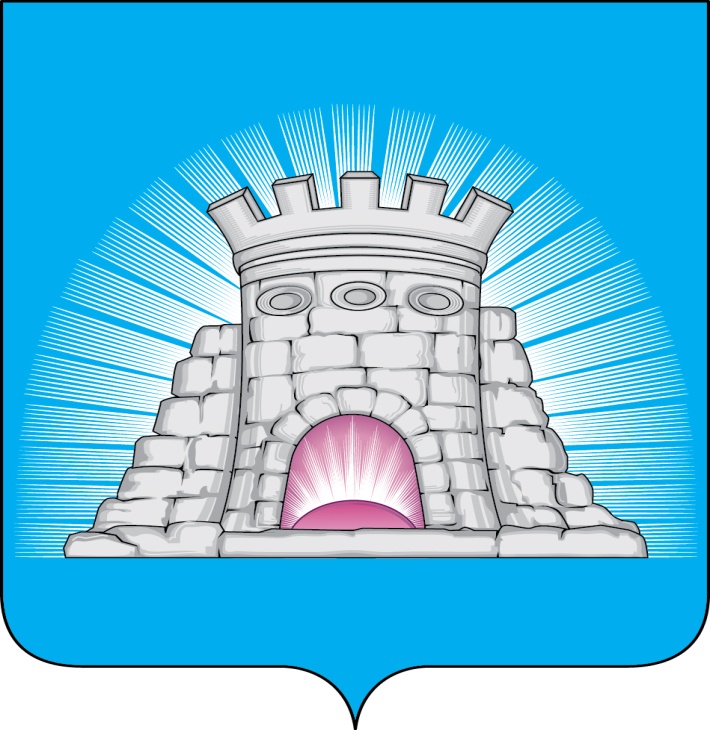                           П О С Т А Н О В Л Е Н И Е19.01.2024  №  91/1г. ЗарайскО внесении изменений в постановление главы городского округа Зарайск Московской области от 18.09.2017 № 1477/9 «О создании объединенной комиссии по обеспечению безопасности дорожного движения на территории городского округа Зарайск Московской области» В связи с кадровыми изменениямиПО С Т А Н О В Л Я Ю:1. Внести изменения в постановление главы городского округа Зарайск Московской области от 18.09.2017 № 1477/9 «О создании объединенной комиссии по обеспечению безопасности дорожного движения на территории городского округа Зарайск Московской области» (далее – постановление), изложив       приложение 1 к постановлению в новой редакции (прилагается).2. Службе по взаимодействию со СМИ администрации городского округа Зарайск Московской области опубликовать настоящее постановление на официальном сайте администрации городского округа Зарайск Московской области в сети «Интернет» (https://www.zarrayon.ru/dorozhnoe-hozyaystvo-i-transport.html).Глава городского округа В.А. ПетрущенкоВерноНачальник службы делопроизводства		   Л.Б. Ивлева19.01.2024Разослано: в дело, СД, отдел капитального строительства, дорожного хозяйства и транспорта, членам комиссии, юридический отдел, СВ со СМИ, прокуратуру.М.А. Илькина8 496 66 2-54-38													012839									Приложение 									к постановлению главы 									городского округа Зарайск 									от 19.01.2024 № 91/1 Приложение 1СОСТАВ КОМИССИИпо обеспечению безопасности дорожного движения на территории городского округа Зарайск Московской областиПетрущенко Виктор Анатольевич – глава городского округа Зарайск Московской области (председатель комиссии).Шолохов Андрей Вячеславович – заместитель главы администрации городского округа Зарайск Московской области (заместитель председателя комиссии).Илькина Маргарита Андреевна – старший эксперт отдела капитального строительства, дорожного хозяйства и транспорта администрации городского округа Зарайск Московской области (секретарь комиссии).Члены комиссии:Москалев Сергей Викторович – заместитель главы администрации городского округа Зарайск Московской области.Простоквашин Александр Александрович – заместитель главы администрации городского округа Зарайск Московской области.Завгородний Кирилл Константинович – начальник отдела архитектуры и градостроительства администрации городского округа Зарайск Московской области.Прокофьева Елена Николаевна – начальник управления образования администрации городского округа Зарайск Московской области.Макаров Николай Владимирович – главный врач ГБУЗ МО «Зарайская больница».Павелькин Сергей Юрьевич – директор МБУ «Благоустройство, ЖКХ и ДХ городского округа Зарайск».Зеркин Евгений Сергеевич – начальник ОГИБДД ОМВД России по городскому округу Зарайск.Лосев Алексей Михайлович – начальник Каширского РУАД ГБУ МО «МОСАВТОДОР».Боев Сергей Николаевич – директор «МАП №2 г. Коломна» филиал АО «МОСТРАНСАВТО».